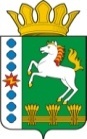 КОНТРОЛЬНО-СЧЕТНЫЙ ОРГАН ШАРЫПОВСКОГО РАЙОНАКрасноярского краяЗаключениена проект Решения Шушенского  сельского Совета депутатов «О внесении изменений и дополнений в Решение Шушенского сельского Совета депутатов от 14.12.2018  № 41-р «О бюджете поселения на 2019 год и плановый период 2020-2021 годов» (в ред. от 22.03.2019 № 4-р)11 апреля  2019 год 				              	                                        №   44Настоящее экспертное заключение подготовлено Контрольно – счетным органом Шарыповского района на основании ст. 157 Бюджетного  кодекса Российской Федерации, ст. 9 Федерального закона от 07.02.2011 № 6-ФЗ «Об общих принципах организации и деятельности контрольно – счетных органов субъектов Российской Федерации и муниципальных образований», ст. 5 Решения Шарыповского районного Совета депутатов от 20.09.2012 № 31/289р «О внесении изменений и дополнений в Решение Шарыповского районного Совета депутатов от 21.06.2012 № 28/272р «О создании Контрольно – счетного органа Шарыповского района» (в ред. от 20.03.2014 № 46/536р, от 25.09.2014 № 51/573р) и в соответствии со стандартом организации деятельности Контрольно – счетного органа Шарыповского района СОД 2 «Организация, проведение и оформление результатов финансово – экономической экспертизы проектов Решений Шарыповского районного Совета депутатов и нормативно – правовых актов по бюджетно – финансовым вопросам и вопросам использования муниципального имущества и проектов муниципальных программ» утвержденного приказом Контрольно – счетного органа Шарыповского района от 16.12.2013 № 29, Соглашения от 20.01.2015 о передаче Контрольно – счетному органу Шарыповского района полномочий Контрольно – счетного органа Шушенского сельсовета по осуществлению внешнего муниципального финансового контроля.Представленный на экспертизу проект Решения Шушенского сельского Совета депутатов «О внесении изменений и дополнений в Решение Шушенского сельского Совета депутатов от 14.12.2019 № 4-р «О внесении изменений в Решение сельского  Совета депутатов  «О бюджете поселения на 2019 год и плановый период 2020-2021 годов» (в ред. от 22.03.2019 № 4-р) направлен в Контрольно-счетный орган Шарыповского района 08 апреля 2019 года. Разработчиком данного проекта Программы является администрация Шушенского сельсовета.Мероприятие проведено 10-11 апреля 2019 года.В ходе подготовки заключения Контрольно – счетным органом Шарыповского района были проанализированы следующие материалы:- проект Решения Шушенского сельского Совета депутатов «О внесении изменений в Решение Шушенского сельского Совета депутатов от 14.12.2018 № 41-р «О внесении изменений и дополнений в Решение сельского  Совета депутатов  «О бюджете поселения на 2019 год и плановый период 2020-2021 годов»;-  решение от 14.12.2018 № 41-р «О бюджете поселения на 2019 год и плановый период 2020-2021 годов».В результате экспертизы проекта Решения и финансово – экономических обоснований предлагаемых к утверждению увеличений бюджетных ассигнований по расходам бюджета, подтверждающих потребность выделения дополнительных ассигнований в указанных в проекте Решения суммах по средствам бюджетов установлено:Представленным проектом Решения предлагается изменить основные характеристики бюджета поселения на 2019 год и плановый период 2020-2021 годов, внести изменения в текстовую часть и приложения к Решению о бюджете, изложив их в новой редакции в соответствии с представленным проектом Решения.Предлагаемые к утверждению изменения текстовой части Решения о бюджете поселения соответствуют бюджетному законодательству и законодательно установленным полномочиям органов местного самоуправления.Предлагаемые в проекте Решения изменения основных характеристик бюджета поселения на 2019 год представлены в таблице 1.Таблица 1(руб.)Прогнозируемый общий объем доходов бюджета поселения на 2019 год увеличился в сумме 40 583,00 руб. (0,61%) за счет безвозмездных поступлений из краевого и районного бюджетов.Общий объем расходов бюджета поселения на 2019 год увеличился в сумме 40 583,00 руб. (0,60%).Анализ изменения расходов бюджета поселения на 2019 годТаблица 2(руб.)            По подразделу 0104 «Функционирование Правительства РФ, высших органов исполнительной власти субъектов РФ, местных администраций» уменьшение бюджетных ассигнований в сумме 25 000,00 руб. (0,78%),  с целью перераспределения бюджетных ассигнований в сумме 25 000,00 руб. на подраздел 1102 «Массовый спорт» на организацию и проведение физкультурно-оздоровительного мероприятия.По подразделу 0310 «Обеспечение пожарной безопасности» увеличение бюджетных ассигнований за счет средств краевого бюджета в сумме 18 083,00 руб. на обеспечение первичных мер  пожарной безопасности. По подразделу 0502 «Коммунальное хозяйство» увеличение бюджетных ассигнований за средств районного бюджета в сумме 22 500,00 руб. (56,25%) на неотложные нужды жилищно-коммунального хозяйства.  В статью 1 пунк 2 вносятся следующей изменения:«2. Утвердить основные характеристики  бюджета поселения  на 2020 и 2021 годы:Таблица 3(руб.)Увеличение бюджетных ассигнований в 2020 году в сумме 30 139,00 руб. (0,48%) и в 2021 году в сумме 42 195,00 руб. (0,65%) за счет межбюджетных трансфертов из краевого бюджета, на проведение первичных мер пожарной безопасности.Приложения №№ 1, 4, 5, 6, 7, 9 к Решению излагаются в новой редакции согласно приложениям № 1-6 к проекту Решения.При проверке правильности планирования и составления проекта Решения  нарушений не установлено.            На основании выше изложенного Контрольно – счетный орган  Шарыповского района предлагает депутатам Шушенского сельского Совета принять проект Решения Шушенского сельского Совета депутатов «О внесении изменений и дополнений в Решение Шушенского  сельского Совета депутатов от 14.12.2018 № 41-р «О бюджете поселения на 2019 год и плановый период 2020-2021 годов» (в ред. от 22.03.2019 № 4-р).Председатель Контрольно – счетного органа							Г.В. СавчукПредыдущая редакция Предлагаемая редакцияИзменение % изменения1) прогнозируемый общий объем доходов бюджета поселения в сумме6 646 229,006 686 812,00+ 40 583,00100,612) общий объем расходов бюджета поселения  в сумме6 755 016,626 795 599,62+ 40 583,00100,603) дефицит бюджета поселения  в сумме108 787,62108 787,620,004) источники финансирования дефицита бюджета поселения  в сумме108 787,62108 787,620,00наименование показателя бюджетной классификацииРаздел, подразделпредыдущая редакция предлагаемая редакция отклонение% отклонения12345 (4-3)6Общегосударственные вопросы01004 081 382,544 056 382,54- 25 000,0099,39функционирование высшего должностного лица субъекта РФ и органа местного самоуправления0102729 200,00729 200,000,00100,00функционирование Правительства РФ, высших органов исполнительной власти субъектов РФ, местных администраций01043 186 326,543 161 326,54- 25 000,0099,22обеспечение проведение выборов и референдумов0107153 856,00153 856,000,00100,00резервные фонды011110 000,0010 000,000,00100,00другие общегосударственные вопросы01132 000,002 000,000,00100,00Национальная оборона020085 900,0085 900,000,00100,00мобилизационная и вневойсковая подготовка020385 900,0085 900,000,00100,00Национальная безопасность и правоохранительная деятельность03001 904,0019 987,0018 083,001049,74обеспечение пожарной безопасности03101 404,0019 487,0018 083,001387,96другие вопросы в области национальной безопасности и правоохранительной деятельности0314500,00500,000,00100,00Национальная экономика0400327 557,20327 557,200,00100,00дорожное хозяйство0409312 557,20312 557,200,00100,00Другие вопросы в области национальной экономики041215 000,0015 000,000,00100,00Жилищно - коммунальное хозяйство0500661 372,88683 872,8822 500,00103,40жилищное хозяйство050110 000,0010 000,000,00100,00коммунальное хозяйство050240 000,0062 500,0022 500,00156,25благоустройство0503611 372,88611 372,880,00100,00Культура, кинематография08001 584 900,001 584 900,000,00100,00культура08011 584 900,001 584 900,000,00100,00Социальная политика100012 000,0012 000,000,00100,00пенсионное обеспечение100112 000,0012 000,000,00100,00Физическая культура и спорт11000,0025 000,0025 000,00100,00массовый спорт11020,0025 000,0025 000,00100,00ВСЕГО РАСХОДЫ6 755 016,626 795 599,6240 583,00100,60Предыдущая редакцияПредлагаемая редакцияОтклонение % изменения1) прогнозируемый общий объем доходов бюджета поселения в сумме2020 год2021 год6 335 805,006 510 768,206 365 944,006 552 963,20+ 30 139,00+ 42 195,00100,48100,652) общий объем расходов бюджета поселения  в сумме2020 год2021 год6 335 805,006 510 768,206 365 944,006 552 963,20+ 30 139,00+ 42 195,00100,48100,65